10	рекомендовать Совету пункты для включения в повестку дня следующей ВКР и представить свои соображения в отношении предварительной повестки дня последующей конференции и в отношении возможных пунктов повесток дня будущих конференций, в соответствии со Статьей 7 Конвенции,ВведениеАС РСС предлагают рассмотреть все предлагаемые пункты повестки дня на общих принципах, обеспечивающих совмещение существующих и будущих служб в рассматриваемых диапазонах частот.АС РСС предлагают ВКР-15 рассмотреть проект новой Резолюции [RCC-A10-WRC-19] в качестве основы для повестки дня ВКР-19 с одновременной отменой существующей Резолюции 808 (ВКР-12).ПредложенияSUP	RCC/8A25/1РЕЗОЛЮЦИЯ 808 (ВКР-12)Предварительная повестка дня Всемирной конференции 
радиосвязи 2018 годаОснования:	В связи с предлагаемой новой Резолюцией с повесткой дня ВКР-19 данная Резолюция более не требуется.ADD	RCC/8A25/2Проект новой Резолюции [RCC-A10-WRC-19] (ВКР-15)Повестка дня Всемирной конференции 
радиосвязи 2019 годаВсемирная конференция радиосвязи (Женева, 2015 г.),учитывая,a)	что в соответствии с п. 118 Конвенции МСЭ общее содержание повестки дня ВКР-18 следует установить заблаговременно за четыре года − шесть лет;b)	Статью 13 Устава МСЭ относительно компетенции и графика проведения всемирных конференций радиосвязи и Статью 7 Конвенции относительно их повесток дня;c)	соответствующие резолюции и рекомендации предыдущих всемирных административных радиоконференций (ВАРК) и всемирных конференций радиосвязи (ВКР),признавая,a)	что ВКР-15 определила ряд срочных вопросов, требующих дальнейшего рассмотрения на ВКР-19;b)	что при подготовке данной повестки дня некоторые предложенные администрациями пункты не могли быть включены в нее и их пришлось отложить для включения в повестки дня будущих конференций,решаетрекомендовать Совету провести Всемирную конференцию радиосвязи в 2019 году в течение четырех недель максимум со следующей повесткой дня1	на основе предложений администраций, с учетом результатов ВКР-15 и Отчета Подготовительного собрания к конференции и должным учетом потребностей существующих и будущих служб в рассматриваемых полосах частот, рассмотреть следующие пункты и предпринять соответствующие действия:1.1	рассмотреть возможные дополнительные распределения спектра подвижной службе на первичной основе и определение дополнительных полос частот для Международной подвижной электросвязи (IMT) в следующих диапазонах частот или в их части: 25,5–27,5 ГГц, 31,8–33,4 ГГц, 39,5–40,5 ГГц, 40,5–41,5 ГГц, 45,5–47,5 ГГц, 48,5–50,2 ГГц, 50,4–52,6 ГГц, 66–71 ГГц, 71–76 ГГц, 81−86 ГГц в соответствии с Резолюцией [RCC-A10-WRC-19] (ВКР-15);2	в соответствии с Резолюцией 28 (Пересм. ВКР-03) рассмотреть пересмотренные Рекомендации МСЭ-R, включенные посредством ссылки в Регламент радиосвязи, которые переданы Ассамблеей радиосвязи, и принять решение о том, следует ли обновлять соответствующие ссылки в Регламенте радиосвязи согласно принципам, содержащимся в Дополнении 1 к Резолюции 27 (Пересм. ВКР-12);3	рассмотреть логически вытекающие изменения и поправки к Регламенту радиосвязи, которые могут потребоваться в связи с решениями Конференции;4	в соответствии с Резолюцией 95 (Пересм. ВКР-07) рассмотреть резолюции и рекомендации предыдущих конференций с целью их возможного пересмотра, замены или аннулирования;5	рассмотреть Отчет Ассамблеи радиосвязи, представленный в соответствии с пп. 135 и 136 Конвенции, и принять надлежащие меры;6	определить пункты, требующие срочных действий со стороны исследовательских комиссий по радиосвязи при подготовке к следующей всемирной конференции радиосвязи;7	рассмотреть возможные изменения и другие варианты в связи с Резолюцией 86 (Пересм. Марракеш, 2002 г.) Полномочной конференции о процедурах предварительной публикации, координации, заявления и регистрации частотных присвоений, относящихся к спутниковым сетям в соответствии с Резолюцией 86 (Пересм. ВКР-07) в целях содействия рациональному, эффективному и экономному использованию радиочастот и любых связанных с ними орбит, включая геостационарную спутниковую орбиту;8	рассмотреть просьбы от администраций об исключении примечаний, относящихся к их странам, или исключении названий их стран из примечаний, если в этом более нет необходимости, принимая во внимание Резолюцию 26 (Пересм. ВКР-07), и принять по ним надлежащие меры;9	рассмотреть и утвердить Отчет Директора Бюро радиосвязи в соответствии со Статьей 7 Конвенции:9.1	о деятельности Сектора радиосвязи в период после ВКР-15;9.2	о наличии любых трудностей или противоречий, встречающихся при применении Регламента радиосвязи; и9.3	о мерах, принятых во исполнение Резолюции 80 (Пересм. ВКР-07);10	рекомендовать Совету пункты для включения в повестку дня следующей ВКР и представить свои соображения в отношении предварительной повестки дня последующей конференции и в отношении возможных пунктов повесток дня будущих конференций, в соответствии со Статьей 7 Конвенции,решает далееактивизировать работу Подготовительного собрания к конференции,предлагает Советуокончательно сформулировать повестку дня и провести мероприятия по созыву ВКР-19, а также как можно скорее начать необходимые консультации с Государствами-Членами,поручает Директору Бюро радиосвязипринять необходимые меры по организации заседаний Подготовительного собрания к конференции и подготовить отчет для ВКР-19,поручает Генеральному секретарюдовести настоящую Резолюцию до сведения заинтересованных международных и региональных организаций.Основания: На ВКР-15 будет утверждена повестка дня ВКР-19 в связи с чем, предлагается создать новую Резолюцию, в которой будет содержаться данная повестка дня.ADD	RCC/8A25/3Проект новой Резолюции [RCC-B10-IMT TBD] (ВКР-15)[Примечание редактора. − Текст Резолюции [RCC-B10-IMT TBD] должен быть разработан.]______________Всемирная конференция радиосвязи (ВКР-15)
Женева, 2–27 ноября 2015 года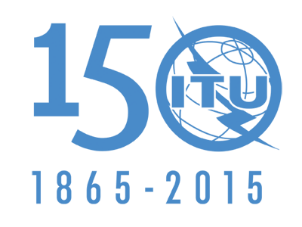 МЕЖДУНАРОДНЫЙ СОЮЗ ЭЛЕКТРОСВЯЗИПЛЕНАРНОЕ ЗАСЕДАНИЕДополнительный документ 25
к Документу 8-R4 октября 2015 годаОригинал: русскийОбщие предложения Регионального содружества в области связиОбщие предложения Регионального содружества в области связипредложения для работы конференциипредложения для работы конференцииПункт 10 повестки дняПункт 10 повестки дня